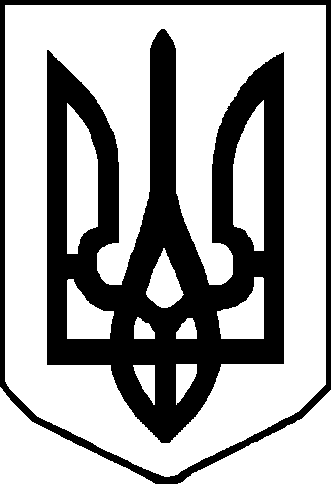 Протокол № 33позачергового засідання районної комісіїз питань техногенно-екологічної безпеки і надзвичайних ситуацій«06» вересня 2020 року                                                                           м. НіжинГоловував: голова райдержадміністрації, Григорій КОВТУН. 		Присутні: члени комісії (за окремим списком).Запрошені: (за окремим списком).Слухали:І. Про призупинення дільності Перемозького НВК «ЗНЗ-ДНЗ» І-ІІІ ступенів.(Михайло МАРЧЕНКО, Людмила ЖЕЛАДА, Юрій НАРІЖНИЙ, Леся ЛОЗОВА)Відповідно до вимог Кодексу цивільного захисту України, ЗУ «Про захист населення від інфекційних хвороб», постанови Кабінету Міністрів від 22 липня 2020 року №641 «Про встановлення карантину та запровадження посилених протиепідемічних заходів на території із значним поширенням респіраторної хвороби COVID-19, спричиненої коронавірусом SARS-CoV-2», постанови головного державного санітарного лікаря України № 50 від 22.08.2020 « Про затвердження протиепідемічних заходів у закладах освіти на період карантину у зв'язку поширенням коронавірусної хвороби (COVID-19) та листа завідувача міськрайонним відділом ДУ «Чернігівський ОЛЦ МОЗ України» від 05.09.2020 № 13-9/ , заслухавши інформацію доповідачів, про підтвердження захворювання на COVID-19 мешканців району, з врахуванням обговорення комісія вирішила:1.	Відділу освіти районної державної адміністрації	1.1. У зв’язку з виявленням хворих на респіраторну хворобу COVID-19 серед адміністративних та педагогічних працівників Перемозького НВК «ЗНЗ-ДНЗ» І-ІІІ ступенів призупинити діяльність школи з 07.09.2020 до 11.09.2020.Навчальний процес здійснювати дистанційно.		1.2. Відновлення навчального процесу в Перемозькому НВК «ЗНЗ-ДНЗ» І-ІІІ ступенів здійснювати з 14.09.2020 за погодженням з міськрайонним відділом ДУ «Чернігівський ОЛЦ МОЗ України» та стабілізації епідеміологічної ситуації в навчальному закладі.Голова комісії						Григорій КОВТУНСекретар							Ігор СТРІЛЬБИЦЬКИЙ